		Email: np@uptonbychester.org.uk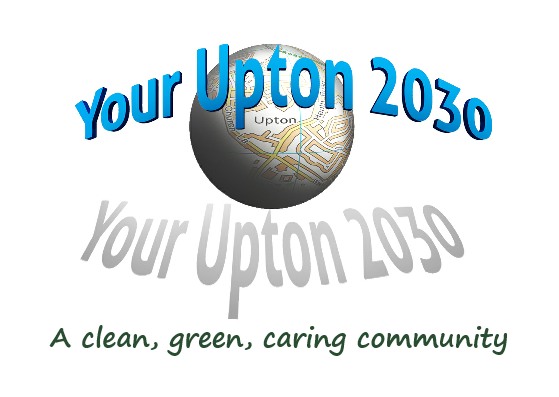 The next meeting of the NDP Steering Group will be held on Monday 23rd November 2020 at 7.30 pm via Cisco Webex.The business to be transacted at the meeting is detailed on the agenda below. Please note that Standing Orders will apply at this meeting.  Members of the press and public are entitled to attend and there will be an 'Open Forum' for 10 minutes at the beginning of the meeting to raise any issues relating to items on the agenda.AGENDA1. APOLOGIES FOR ABSENCETo receive apologies for absence        2. MINUTES OF THE LAST MEETING.To approve the Minutes of the meeting held on 27th Sept 20203. DRAFT CONSULTATION PLAN- Feedback from Plan Health Check- Feedback from Residents and other stakeholders- Date for sign-off by Parish Council (Draft Plan to go forward to Formal Consultation)4. FORMAL 6-WEEK CONSULTATION (Reg 14)- Proposal for format and timing - Application for grant funding - Date for sign-off by Parish Council (Proposal for format and costs of Formal Consultation)5. DATE AND TIME OF THE NEXT MEETING.To confirm the date of the next meeting as Mon 20th Dec at 7.30 pm